Na osnovu člana 98 Zakona o visokom obrazovanju („Sl. list CG“, br. 44/2014, 52/2014 – ispr., 47/2015, 40/2016, 42/2017 i 71/2017)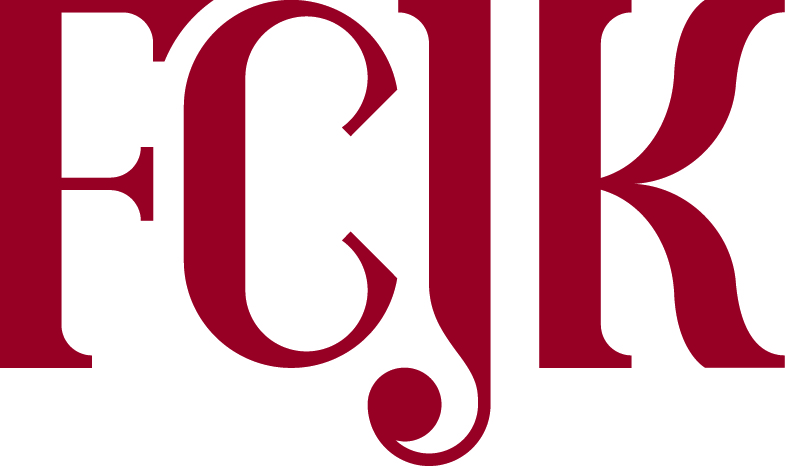 Fakultet za crnogorski jezik i književnost Ulica vladike Petra I bb, Cetinje041/241-244 • 067/556-587 • 068/548-033www.fcjk.me • info@fcjk.meraspisujeKONKURSza upis na prvu godinu osnovnih akademskih trogodišnjih studija (180 ETCS)za studijsku 2019/2020. godinuPravo prijave na konkurs za upis imaju kandidati sa završenim četvorogodišnjim srednjim obrazovanjem.Uz prijavu za upis kandidati podnose ova dokumenta: originalna svjedočanstva o završenome 1, 2, 3. i 4. razredu srednjega obrazovanjaoriginalnu diplomu o položenome maturskom/stručnom ispitu koji se polaže eksternoličnu kartu ili kopiju izvoda iz matične knjige rođenih ovjerenu kopiju diplome „Luča“ ili njoj ekvivalentne diplome, ako je kandidat pośeduje. Prijave za konkurs podnose se 26, 27. i 28. juna 2019. godine od 10 h do 14 h u prostorijama Fakulteta.Kandidati koji nijesu imali eksterni maturski odnosno stručni ispit mogu polagati testove iz  Crnogorskoga – srpskoga, bosanskoga i hrvatskoga jezika i književnosti te iz stranoga jezika, čime stiču mogućnost da ostvare ekvivalentan broj bodova kao kandidati koji su stručni ispit polagali eksterno. Polaganje testova iz ta dva predmeta, za zainteresovane kandidate, biće održano 29. juna 2019. godine.U junskome upisnom roku biće upisano 40 studenata koji se finansiraju iz budžeta Crne Gore.Rezultati konkursa biće objavljeni na oglasnoj tabli i sajtu Fakulteta 1. jula 2019. godine.Upis kandidata obaviće se 5. jula 2019. godine.